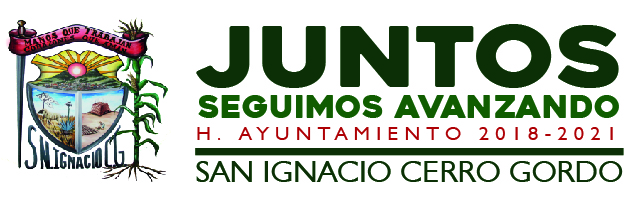 “Transmisiones publicadas en las redes sociales del H. Ayuntamiento”Los siguientes link nos proporcionan las paginas de las redes sociales donde se hacen publicas las sesiones de cabildo y las comisiones edilicias. http://sanignaciocg.gob.mx/noticias/livehttps://www.youtube.com/watch?v=93dYjYCMy7o&feature=youtu.beFacebook: Ayuntamiento de San Ignacio Cerro Gordo